CERCLE CANIN DU CHAROLAIS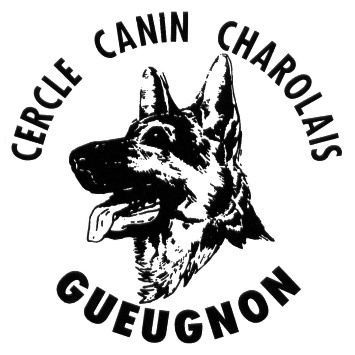 (Affilié à la Société Centrale Canine)******************Education du chien d’utilité et de Sport CaninTerrain d’entraînement : Les Terres Blanches 71130 GUEUGNONSiège Social : Mairie de GUEUGNONPrésident : M Rouire PatrickMontguillard 71340 IguerandeTél. : 03.85.84.15.96Objet : Concours de RingGUEUGNON, le 17 juillet 2020Madame, Monsieur,	Le Cercle Canin du Charolais a le plaisir de vous informer qu’il organise sur son terrain son concours annuel de ring sous l’égide de la Société Canine de Bourgogne, le samedi 10 et le dimanche 11octobre 2020.Cette année nous organisons la coupe des clubs.De plus lors de ces journées, l’épreuve du C.S.A.U. sera accessible à ceux qui le désirent.	Les épreuves seront jugées par 	Mr Chevalier Bernard 	Les hommes d’attaque seront	Mr Nunes Eddy niveau 2			Mr Romero Denis niveau 2Prix des engagements : 27 euros CSAU / BREVET                                   16 euros CSAU                                  16 euros BREVET. Niveau I II III 			      (Chèque à l’ordre du CCC).Clôture des engagements le samedi 03 octobreIl est rappelé que le concurrent est civilement responsable des accidents corporels et matériels que pourrait occasionner son chien.	Dans l’attente de vous accueillir, je vous prie d’agréer, Madame, Monsieur, mes amitiés cynophiles.	Le Président,Patrick RouirePour les engagements contacterMr Marizy Daniel19 rue des rompois71450 Blanzy 06/81/58/05/91 daniel-marizy@orange.frCERCLE CANIN DU CHAROLAIS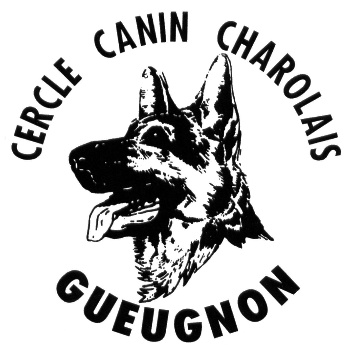 (Affilié à la Société Centrale Canine)******************Education du chien d’utilité et de Sport CaninTerrain d’entraînement : Les Terres Blanches 71130 GUEUGNONSiège Social : Mairie de GUEUGNONPrésident : Mr. ROUIRE PatrickMontguillard 71340 IGUERANDETél. : 03.85.84.15.96Mail : daniel-marizy@orange.fr                                        Concours des 10 et 11 octobre					                                   A GUEUGNONNom du conducteur:............................................................................................Adresse:.................................................................................................................Téléphone:........................................................e-mail:..............................................................Club:...........................................................................................................................................Régionale:.....................................................................................................................................Engagement: (mettre une croix dans la case correspondante)Règlement engagement :    € x = ............€ Joindre 2 étiquettes non collées.Pour les CSAU, joindre la photocopie du certificat de naissance ou du pédigrée (chiens lof) ou la photocopie de la carte d'identification (chiens non lof) en format A4Signature du concurrent                                                                         					                                                                                                Signature du président Coller une étiquetteCSAU (16€)BREVET (16€)Niveau 1 (16€)Niveau 2 (16€)Niveau 3 (16€)